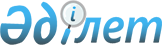 О внесении дополнений в постановление Правительства Республики Казахстан от 14 апреля 1997 года N 558
					
			Утративший силу
			
			
		
					Постановление Правительства Республики Казахстан от 3 июля 2000 года N 1008. Утратило силу - постановлением Правительства РК от 19 марта 2003 г. N 269



      В соответствии с пунктом 2 статьи 71-1 Закона Республики Казахстан от 24 апреля 1995 года 
 Z952235_ 
 "О налогах и других обязательных платежах в бюджет" Правительство Республики Казахстан постановляет: 



      1. Внести в постановление Правительства Республики Казахстан от 14 апреля 1997 года N 558 
 P970558_ 
 "Об утверждении перечня импортируемых товаров, используемых в сельскохозяйственном производстве, а также импортируемых оборудования, сырья, материалов, запасных частей, медикаментов, за исключением освобожденных в соответствии с Законом Республики Казахстан 
 Z952235_ 
 "О налогах и других обязательных платежах в бюджет", по которым налог на добавленную стоимость уплачивается в порядке, устанавливаемом Министерством государственных доходов по согласованию с Министерством финансов Республики Казахстан" (САПП Республики Казахстан, 1997 г., N 16, ст. 131) следующие дополнения: 



      Перечень импортируемых товаров, используемых в сельскохозяйственном производстве, а также импортируемых оборудования, сырья, материалов, запасных частей, медикаментов, за исключением освобожденных в соответствии с Законом Республики Казахстан 
 Z952235_ 
 "О налогах и других обязательных платежах в бюджет", по которым налог на добавленную стоимость уплачивается в порядке, устанавливаемом Министерством государственных доходов по согласованию с Министерством финансов Республики Казахстан, утвержденный указанным постановлением: 



      дополнить строками, порядковые номера 1-1, 1-2, 1-3, 1-4, 1-5, 1-6, 1-7, 1-8, 1-9, следующего содержания:



"1-1. Лошади чистопородные (чистокровные)



      племенные животные                                    0101 11 000 



 1-2  Крупный рогатый скот чистопородные



      (чистокровные) племенные животные                     0102 10



 1-3  Свиньи чистопородные (чистокровные)



      племенные животные                                    0103 10 000



 1-4  Овцы чистопородные (чистокровные)



      племенные животные                                    0104 10 100



 1-5  Козы чистопородные (чистокровные)



      племенные животные                                    0104 20 100



 1-6  Цыплята племенного разведения                          



      (прародительские и материнские линии):                0105 11,



      несушки домашних птиц;                                0105 11 110,   



      прочие цыплята домашних птиц;                         0105 11 190,



      прочие линии несушек домашних птиц;                   0105 11 910,



      прочие виды домашней птицы; индейки;                  0105 11 990,



      птица домашняя (кроме кур);                           0105 12 000,



      гуси живые                                            0105 19,



                                                            0105 19 200



 1-7  Яйца птиц для инкубирования                        из 0407 00



 1-8  Сперма бычья                                          0511 10 000



 1-9  Эмбрионы крупного рогатого скота                      0511 99 500".



 


     2. Настоящее постановление вступает в силу со дня опубликования. 


     

Премьер-Министр




  Республики Казахстан    

                              

					© 2012. РГП на ПХВ «Институт законодательства и правовой информации Республики Казахстан» Министерства юстиции Республики Казахстан
				